УТВЕРЖДЕНрешением Совета депутатов Одинцовского городского округаот 27.06.2023 № 2/47Утвержден ПредседательКонтрольно-счетной палаты Одинцовского городского округаМосковской области                                     Н.А. Ермолаев23 мая 2023 года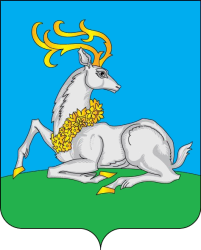 КОНТРОЛЬНО-СЧЕТНАЯ ПАЛАТАОДИНЦОВСКОГО ГОРОДСКОГО ОКРУГАМОСКОВСКОЙ ОБЛАСТИОТЧЕТО ДЕЯТЕЛЬНОСТИКОНТРОЛЬНО-СЧЕТНОЙ ПАЛАТЫОДИНЦОВСКОГО ГОРОДСКОГО ОКРУГАЗА 2022 ГОДРассмотрен на заседании Коллегии Контрольно-счетной палаты Одинцовского городского округа   от  23 мая 2023 года № 7/1г. Одинцово2023 годСОДЕРЖАНИЕНастоящий отчет о деятельности Контрольно-счетной палаты Одинцовского городского округа подготовлен в соответствии с Федеральным законом от 07.02.2011 № 6-ФЗ «Об общих принципах организации и деятельности контрольно-счетных органов субъектов Российской Федерации и муниципальных образований» и Положением о Контрольно-счетной палате Одинцовского городского округа Московской области, утвержденным решением Совета депутатов Одинцовского городского округа Московской области от 29.07.2019 № 13/7 (в редакции решения Совета депутатов от 25.11.2021 № 3/30).Отчет о деятельности Контрольно-счетной палаты Одинцовского городского округа Московской области за 2022 год (далее – Отчет) рассмотрен и утвержден Решением Коллегии Контрольно-счетной палаты Одинцовского городского округа Московской области от 23 мая 2023 года  № 7/1.В Отчете отражены результаты деятельности Контрольно-счетной палаты Одинцовского городского округа Московской области (далее – КСП Одинцовского городского округа, КСП ОГО) по выполнению возложенных задач и реализации полномочий, определенных законодательством.Основные задачи и правовое регулирование деятельностиВ соответствии с Федеральными законами от 07.02.2011 № 6-ФЗ «Об общих принципах организации и деятельности контрольно-счетных органов субъектов Российской Федерации и муниципальных образований», от 06.10.2003 № 131-ФЗ «Об общих принципах организации местного самоуправления в Российской Федерации», на основании Закона Московской области от 25.01.2019 № 2/2019-ОЗ «Об объединении территорий поселений Одинцовского муниципального района и территории городского округа Звенигород», Решением Совета депутатов Одинцовского городского округа Московской области от 29.07.2019 № 13/7, КСП Одинцовского городского округа Московской области сформирована путем переименования Контрольно-счетной палаты Одинцовского муниципального района Московской области. КСП Одинцовского городского округа в своей деятельности руководствуется Конституцией Российской Федерации, Бюджетным кодексом Российской Федерации, Федеральным законом от 06.10.2003 № 131-ФЗ «Об общих принципах организации местного самоуправления в Российской Федерации», Федеральным законом от 07.02.2011 № 6-ФЗ «Об общих принципах организации и деятельности контрольно-счетных органов субъектов Российской Федерации и муниципальных образований», иными законами и нормативными правовыми актами Российской Федерации, субъекта Российской Федерации, муниципальными нормативными правовыми актами. КСП Одинцовского городского округа является постоянно действующим органом внешнего муниципального финансового контроля, образуется Советом депутатов Одинцовского городского округа и ему подотчетна.Являясь постоянно действующим органом внешнего муниципального финансового контроля, КСП Одинцовского городского округа в своей работе основывается на принципах законности, объективности, эффективности, независимости и гласности.Основными задачами Контрольно-счетной палаты в 2022 году являлись:контроль за исполнением бюджета Одинцовского городского округа;контроль, направленный на определение законности, результативности и экономности использования средств бюджета Одинцовского городского округа (аудит эффективности, аудит в сфере закупок);контроль за соблюдением установленного порядка управления и распоряжения имуществом, находящимся в собственности Одинцовского городского округа;осуществление экспертно-аналитической деятельности, в том числе проведение экспертиз проектов нормативных правовых актов Одинцовского городского округа;участие в пределах своих полномочий в мероприятиях, направленных на противодействие коррупции.При осуществлении контрольной и экспертно-аналитической деятельности КСП Одинцовского городского округа обращалось внимание на предотвращение бюджетных потерь и финансовых нарушений при использовании бюджетных средств, проводился постоянный контроль за исполнением представлений и предписаний, а также за реализацией предложений и рекомендаций, данных в информационных письмах.Основные итоги работы за 2022 годДеятельность КСП Одинцовского городского округа осуществлялась в соответствии с Планом работы Контрольно-счетной палаты на 2022 год, утвержденным распоряжением Контрольно-счетной палаты от 29.12.2021          № 172, с изменениями и дополнениями, вносимыми в течение года.Основные показатели деятельности КСП Одинцовского городского округа за 2022 год представлены в приложении № 1 к настоящему Отчету.В 2022 году КСП Одинцовского городского округа проведено                         72 мероприятия, в том числе: 43 контрольных и 29 экспертно-аналитических. Кроме того, подготовлено 199 заключений по результатам проведенных экспертиз (финансово-экономических экспертиз). В 2022 году контрольными и экспертно-аналитическими мероприятиями охвачено 155 объектов.Общий объем средств, проверенных при осуществлении внешнего муниципального финансового контроля, составил 24 441 429,81 тыс. руб., объем выявленных нарушений и недостатков составил 18 551 489,57 тыс. руб. (75,9% объема проверенных средств).Итоги деятельности КСП ОГО за 2022 год по выявленным нарушениям в соответствии с Классификатором нарушений, выявляемых в ходе внешнего государственного аудита (контроля), представлены в приложении № 2                      к настоящему Отчету.Общие сведения о выявленных нарушениях в стоимостном нарушении в соответствии с Классификатором нарушений представлены следующим образом:нарушения, выявленные при формировании и исполнении бюджетов – в сумме 2 127,30 тыс. руб., в том числе нарушения по нецелевому использованию бюджетных средств – в сумме 607,12 тыс. руб.;нарушений ведения бухгалтерского учета, составления и представления бухгалтерской (финансовой) отчетности – в сумме 18 540 930,74 тыс. руб.;нарушений законодательства в сфере управления и распоряжения  государственной (муниципальной) собственностью – в сумме                                7 159,18 тыс. руб.;нарушений при осуществлении государственных (муниципальных) закупок 1 272,35 тыс. руб.;Результаты внешнего муниципального финансового контроля свидетельствуют о том, что наибольший объем нарушений в 2022 году выявлен в сфере ведения бухгалтерского учета, составления и представления бухгалтерской (финансовой) отчетности.Для принятия мер по устранению выявленных нарушений при использовании муниципальных финансовых ресурсов и муниципальной собственности, а также их неэффективного использования и возмещению причиненного ущерба, а также по привлечению к ответственности лиц, виновных в допущенных нарушениях, по итогам проведенных мероприятий КСП Одинцовского городского округа должностным лицам проверяемых органов и организаций направлено: 2 предписания, по итогам года все предписания полностью выполнены в установленные сроки;109 представлений, из которых по итогам года полностью выполнено 108 представлений (99 %).По результатам выполнения представлений и предписаний КСП Одинцовского городского округа устранено нарушений на сумму                                 17 804 105,37 тыс. руб., в том числе возмещено в бюджет Одинцовского городского округа, на сумму 2 850,83 тыс. руб.Также, по итогам выполнения представлений КСП Одинцовского городского округа в части принятия мер по привлечению к ответственности должностных лиц, виновных в допущенных нарушениях законодательства, к дисциплинарной ответственности привлечено 108 должностных лица, в том числе в отношении 103 должностных лиц вынесены замечания или предупреждения, 4 должностным лицам объявлен выговор, 1 сотрудник уволен с занимаемой должности.В целях реализации мер бюджетного принуждения, предусмотренных Бюджетным кодексом Российской Федерации, в 2022 году в Финансово-казначейское управление Администрации Одинцовского городского округа направлено 1 уведомление КСП Одинцовского городского округа о применении бюджетных мер принуждения, которое рассмотрено и исполнено в полном объеме.По результатам работы за 2022 год КСП Одинцовского городского округа подготовлено и направлено 141 информационное письмо, в том числе:Главе муниципального образования – 69, в органы государственной власти Московской области – 11, в другие органы местного самоуправления – 61.В информационных письмах, предписаниях и представлениях КСП ОГО даны 689 предложений, полностью выполнены из которых 682 или 99,0%.По фактам выявленных нарушений в сфере закупок 11 материалов направлены в Главное контрольное управление Московской области. По направленным материалам составлено 12 протоколов об административных правонарушениях, общая сумма штрафов составила 60,00 тыс. руб.В соответствии с Кодексом Российской Федерации об административных правонарушениях в 2022 году в отношении лиц, допустивших соответствующие нарушения, КСП Одинцовского городского округа составлено 39 протоколов об административных правонарушениях, в том числе 2 протокола по нецелевому использованию бюджетных средств по статье 15.14 «Нецелевое использование бюджетных средств». По 36 протоколам вынесены решения о привлечении виновных к административной ответственности, сумма наложенных штрафов составила 201,33 тыс. руб.; по 2 протоколам вынесено решение о малозначительности административного правонарушения и объявлении устного замечания.Более подробная информация о составленных Контрольно-счетной палатой протоколах представлена в приложении № 3 к настоящему Отчету.В соответствии с требованиями Федерального закона от 07.02.2011                 № 6-ФЗ «Об общих принципах организации и деятельности контрольно-счетных органов субъектов Российской Федерации» об осуществлении внешнего финансового контроля на основании стандартов, в отчетном году Контрольно-счетной палатой применялось 31 стандарт внешнего муниципального финансового контроля и организации деятельности, а также 8 методических материалов по различным направлениям деятельности.Стандарты внешнего финансового контроля и методические рекомендации в полном объеме размещены на Портале Счетной палаты Российской Федерации и контрольно-счетных органов Российской Федерации.Реализуя принцип гласности, КСП Одинцовского городского округа размещает результаты своей деятельности на официальном сайте в сети Интернет. На сайте Контрольно-счетной палаты информация, обязательная к размещению государственными органами в соответствии с Федеральным законом от 09.02.2009 № 8-ФЗ «Об обеспечении доступа к информации о деятельности государственных органов и органов местного самоуправления», представлена в полном объеме. Согласно мониторингу по определению отдельных критериев, характеризующих уровень открытости и доступности информации о деятельности контрольно-счетных органов муниципальных образований в 2022 году, проведенному Комиссией по этике Совета контрольно-счетных органов при Контрольно-счетной палате Московской области, сайт КСП Одинцовского городского округа имеет высокий показатель уровня открытости, доступности и актуальности информации о деятельности.В соответствии с Решением Совета контрольно-счетных органов при Контрольно-счетной палате Московской области от 07.04.2023 № 23 по итогам деятельности муниципальных контрольно-счетных органов за 2022 год, КСП Одинцовского округа заняла 1 место в рейтинге контрольно-счетных органов муниципальных образований Московской области, что свидетельствует об эффективной и результативной работе за 2022 год.Следует отметить положительную динамику результатов внешнего финансового контроля, проводимого в отношении муниципальных учреждений Одинцовского городского округа.При осуществлении финансово - хозяйственной деятельности муниципальными учреждениями Одинцовского городского округа учитываются результаты (итоги) проверок, размещаемые на официальном сайте КСП ОГО в сети Интернет, что не может не оказывать влияния на деятельность учреждений в целом.Так, например:по результатам проведения контрольных мероприятий в отношении казенных учреждений по фактам нарушения порядка составления, утверждения и ведения бюджетных смет в 2020 году КСП ОГО составлено 11 протоколов, в 2021 году – 6; в 2022 году – 2 протокола;по фактам нецелевого расходования бюджетных средств в 2020 году КСП ОГО составлено 24 протокола об административном правонарушении, в 2021 – 14; в 2022 – 2;количество составленных протоколов об административных правонарушениях, связанных с нарушением требований к бухгалтерскому учету и искажением показателей бухгалтерской отчетности сократилось в 2 раза (18 – в 2021 году, 9 – в 2022 году).В КСП ОГО на постоянной основе организована работа по проведению мероприятий по противодействию коррупции, в соответствии с утвержденным Планом, размещенным на официальном сайте в сети Интернет. Следует отметить, что при осуществлении контрольной деятельности на проверяемых объектах сотрудниками КСП ОГО уделяется внимание на наличие признаков личной заинтересованности (конфликта интересов) в проверяемых организациях, особенно при установлении размера компенсационных и стимулирующих выплат сотрудникам бюджетных учреждений.Во избежание совершения нарушений при осуществлении финансово-хозяйственной деятельности, ежеквартально начиная с 2021 года КСП ОГО проводится информационно-разъяснительная работа с руководителями учреждений, что способствует эффективному взаимодействию и обратной связи при осуществлении контрольной деятельности в дальнейшем. На отчетную дату проведено 9 занятий, в которых приняли участие 37 муниципальных учреждений.Итоги контрольной деятельностиВ 2022 году КСП ОГО проведено 43 контрольных мероприятия. Объектами контроля являлись: Администрация Одинцовского городского округа, автономные, бюджетные и казенные учреждения, муниципальные унитарные предприятия. Всего при проведении контрольных мероприятий в 2022 году проверено 125 объектов.Объем проверенных средств составил 24 441 429,81 тыс. руб., общая сумма выявленных нарушений по результатам контрольных мероприятий составила 18 202 298,61 тыс. руб., в том числе:нарушения при формировании и исполнении бюджета в сумме                         2 127,30 тыс. руб.;нарушения при ведении, составлении и представлении бухгалтерской отчетности в сумме 18 191 739,78 тыс. руб.;нарушения в сфере управления и распоряжения муниципальным  имуществом в сумме 7 159,18 тыс. руб.;нарушения при осуществлении муниципальных закупок и закупок отдельными видами юридических лиц в сумме 1 272,35 тыс. руб.Кроме того, в 2022 году выявлено нецелевое расходование бюджетных средств в сумме 607,12 тыс. руб. По результатам проведенных контрольных мероприятий устранено нарушений и недостатков на сумму 17 610 499,08 тыс. руб., в том числе: возмещено денежными средствами в бюджет муниципального образования 2 306,30 тыс. руб.;возмещено денежными средствами в бюджет Московской области 544,53 тыс. руб.;возмещено путем выполнения работ и (или) оказания услуг в соответствии с заключенными контрактами 543,82 тыс. руб.;устранено путем предотвращения их реализации                                                17 607 104,43 тыс. руб.;устранено нарушений, по контрольным мероприятиям, завершенным в предыдущие годы 234,96 тыс. руб.По результатам контрольных мероприятий внесено 2 предписания и 109 представлений, по которым направлено 247 требований, из которых 246 учтены при принятии решений. По итогам рассмотрения внесенных представлений 108 лиц, допустившие нарушения законодательства, привлечены к дисциплинарной ответственности (объявлено 101 замечание, 2 предупреждения, 4 выговора, 1 должностное лицо уволено с занимаемой должности).В 2022 году КСП ОГО в отношении должностных лиц проверенных организаций и учреждений составлено 27 протоколов об административных правонарушениях, в том числе 2 протокола, предусмотренных ст. 15.14. «Нецелевое использование бюджетных средств». По 25 протоколам мировыми судами приняты решения о привлечении должностных лиц к административной ответственности, по 2 протоколам должностным лицам объявлены устные замечания, дела закрыты по малозначительности. Сумма вынесенных штрафов составила 61,03 тыс. руб. В соответствии с Планом работы Контрольно-счетной палаты на 2022 год в организациях и учреждениях Одинцовского городского округа проведено 43 контрольных мероприятия, а именно:«Проверка целевого и эффективного использования средств субсидий, выделенных из бюджета Одинцовского городского округа Московской области на выполнение муниципального задания и иные цели МБУ ДО Новогородковская детская школа искусств «Лира» в 2020-2021 гг. и текущем периоде 2022 г.».По результатам контрольного мероприятия выявлены нарушения по оплате труда при выплатах стимулирующего характера на сумму 60,44 тыс. руб., порядку предоставления информации для опубликования на официальном сайте www.bus.gov.ru в сети Интернет, а также установлено ненадлежащее исполнение подрядчиком обязательств по заключенным договорам на общую сумму 20,00 тыс. руб.По фактам выявленных нарушений Главе Одинцовского городского округа и Председателю Совета депутатов Одинцовского городского округа направлены отчеты, директору учреждения внесено представление. «Проверка финансово-хозяйственной деятельности муниципального казенного учреждения спорта «Физкультурно-оздоровительный клуб для спортсменов-инвалидов «Одинец» за 2020-2021 гг. и текущий период 2022 г.».По результатам контрольного мероприятия установлены нарушения порядка предоставления информации для опубликования на официальном сайте www.bus.gov.ru в сети Интернет, нарушения локальных нормативно-правовых актов по оплате труда в части определения размера стимулирующих выплат работникам учреждения, что повлекло за собой переплату в размере 30,28 тыс. руб.По результатам контрольного мероприятия в адрес Главы Одинцовского городского округа и Председателя Совета депутатов Одинцовского городского округа Московской области направлены отчеты. В адрес руководителя МКУС ФОКСИ «Одинец» и председателя Комитета физической культуры и спорта Администрации Одинцовского городского округа Московской области внесены представления.  «Проверка целевого и эффективного использования средств субсидий, выделенных из бюджета Одинцовского городского округа Московской области на выполнение муниципального задания и иные цели МАУК «Театр Натальи Бондаревой» в 2020-2021 гг. и текущем периоде 2022 г.».По результатам контрольного мероприятия установлены нарушения порядка предоставления информации для опубликования на официальном сайте www.bus.gov.ru в сети Интернет, норм Трудового кодекса Российской Федерации при установлении дополнительной оплаты при совмещении должностей, сумма нарушений по оплате труда составила 76,29 тыс. руб. По фактам выявленных нарушений в адрес Главы Одинцовского городского округа Московской области, Председателя Совета депутатов Одинцовского городского округа направлены отчеты, в адрес председателя Комитета по культуре Администрации Одинцовского городского округа и руководителю МАУК «Театр Натальи Бондаревой» внесены представления.«Проверка целевого и эффективного использования средств субсидий, выделенных из бюджета Одинцовского городского округа Московской области в 2020-2021 гг. и текущем периоде 2022 г. на выполнение муниципального задания и иные цели МАУ ДО «Одинцовская детская музыкальная школа».По результатам контрольного мероприятия установлено нарушение норм Трудового кодекса Российской Федерации, в частности размер неправомерно начисленной заработной платы сотрудникам учреждения составил 8,96 тыс. руб., также в отсутствии подтверждающих документов работнику установлена и выплачена доплата в размере 34,98 тыс. руб. Кроме того, при проведении контрольного мероприятия установлены факты ненадлежащего исполнения обязательств по заключенным договорам подрядчиком, на сумму 19,44 тыс. руб., за которые предусмотрен штраф в размере 10,80 тыс. руб.По фактам выявленных нарушений в адрес Главы Одинцовского городского округа Московской области, Председателя Совета депутатов Одинцовского городского округа направлены отчеты, директору МАУ ДО «Одинцовская детская музыкальная школа» и председателю Комитета по культуре Администрации Одинцовского городского округа внесены представления. «Проверка эффективности и результативности использования бюджетных средств, выделенных из бюджета Одинцовского городского округа Московской области в 2020-2021 гг. и текущем периоде 2022 г. МБУ «Парк Захарово» с элементами аудита в сфере закупок товаров, работ, услуг».По результатам контрольного мероприятия, установлено нарушение по оплате труда на сумму 26,21 тыс. руб., также учреждением оплачены работы на сумму 292,00 тыс. руб., которые фактически не выполнялись, что привело к нецелевому использованию бюджетных средств. По данному факту составлен протокол об административном правонарушении, вынесено решение о привлечении к административной ответственности. Также установлено несоблюдение норм Федерального закона от 05.04.2013  № 44-ФЗ «О контрактной системе в сфере закупок товаров, работ, услуг для обеспечения государственных и муниципальных нужд» в части нарушения сроков размещения информации на официальном сайте единой информационной системы в сфере закупок.По результатам контрольного мероприятия в адрес Главы Одинцовского городского округа и Председателя Совета депутатов Одинцовского городского округа Московской области направлены отчеты, в адрес директора учреждения и председателя Комитета по культуре Администрации Одинцовского городского округа Московской области внесены представления. По нарушениям, выявленным в сфере закупок направлено письмо в Главное контрольное управление Московской области. «Проверка финансово-хозяйственной деятельности муниципального казенного учреждения «Хозяйственно-эксплуатационная служба системы образования» за 2020 - 2021 гг. и текущий период 2022 г., с элементами аудита в сфере закупок товаров, работ, услуг». В ходе контрольного мероприятия установлены случаи нарушения требований технического задания по 3 муниципальным контрактам в части несоблюдения сроков исполнения обязательств. Пени за просрочку исполнения обязательств по контрактам составили 3,29 тыс. руб. Также выявлены нарушения по оплате труда сотрудникам учреждения в размере 225,82 тыс. руб.Также установлено несоблюдение норм Федерального закона от 05.04.2013 № 44-ФЗ «О контрактной системе в сфере закупок товаров, работ, услуг для обеспечения государственных и муниципальных нужд» в части нарушения сроков размещения информации на официальном сайте единой информационной системы в сфере закупок.По результатам контрольного мероприятия в адрес Главы Одинцовского городского округа и Председателя Совета депутатов Одинцовского городского округа направлены отчеты, директору учреждения внесено представление.  «Проверка целевого и эффективного использования средств субсидий, выделенных из бюджета Одинцовского городского округа Московской области на выполнение муниципального задания и иные цели МБУ ДО «Петелинская детская школа искусств» в 2020-2021 гг. и текущем периоде 2022 г.».По результатам контрольного мероприятия установлены факты ненадлежащего исполнения обязательств по муниципальным контрактам исполнителем на общую сумму 15,00 тыс. руб., также в нарушение Положения о доплатах и надбавках, выплатах стимулирующего характера при расчете выплат стимулирующего характера работнику учреждения излишне произведены выплаты на общую сумму 37,48 тыс. руб. По фактам выявленных нарушений в адрес Главы Одинцовского городского округа, Председателя Совета депутатов Одинцовского городского округа направлены отчеты, в адрес директора МБУ ДО «Петелинская детская школа искусств» и председателя Комитета по культуре Администрации Одинцовского городского округа Московской области внесены представления. «Проверка эффективности и результативности использования бюджетных средств, выделенных в 2020-2021 гг. и текущем периоде 2022 г. из бюджета Одинцовского городского округа Московской области муниципальному автономному учреждению дополнительного образования «Одинцовский центр эстетического воспитания».По результатам контрольного мероприятия установлено, что в нарушение норм Трудового кодекса Российской Федерации некоторым работникам учреждения неправомерно установлена доплата в общей сумме 148,84 тыс. руб., в нарушение требований Положения о премировании работников учреждения установлены случаи выплаты премии сверх установленного минимума на общую сумму 287, 95 тыс. руб. По фактам выявленных нарушений в адрес Главы Одинцовского городского округа, Председателя Совета депутатов Одинцовского городского округа направлены отчеты. В адрес директора учреждения и начальника Управления образования Администрации Одинцовского городского округа Московской области внесены представления. «Проверка финансово-хозяйственной деятельности муниципального казенного учреждения «Муниципальный центр управления регионом Одинцовского городского округа Московской области» за 2020-2021 гг. и текущий период 2022 г.».В ходе контрольного мероприятия установлено нарушение требований нормативно-правовых актов Одинцовского городского округа, а именно работнику учреждения необоснованно произведена выплата на лечение и оздоровление в размере 75,89 тыс. руб. В период проверки в соответствии с приказом директора учреждения проведена внеплановая инвентаризация, по результатам которой выявлены излишки на общую сумму 7 126, 21 тыс. руб.По фактам выявленных нарушений в адрес Главы Одинцовского городского округа, Председателя Совета депутатов Одинцовского городского округа направлены отчеты, руководителю учреждения внесено представление. «Проверка эффективности и результативности использования бюджетных средств, выделенных в 2020-2021 гг. и текущем периоде 2022 г. из бюджета Одинцовского городского округа Московской области на выполнение муниципального задания и иные цели муниципальному бюджетному учреждению спорта спортивная школа «Одинцово» с элементами аудита в сфере закупок товаров, работ, услуг». В ходе контрольного мероприятия установлены нарушения требований Бюджетного кодекса Российской Федерации, в части несоблюдения условий предоставления Комитетом физической культуры и спорта учреждению субсидии на выполнение муниципального задания. Составлены протоколы об административном правонарушении, вынесены решения о привлечении к административной ответственности. В нарушение норм Трудового кодекса Российской Федерации и Положения о премировании учреждения сотруднику неправомерно выплачена премия в общей сумме 29,88 тыс. руб.Также установлены нарушения Федерального закона от 05.04.2013                  № 44-ФЗ «О контрактной системе в сфере закупок товаров, работ, услуг для обеспечения государственных и муниципальных нужд» в части несоблюдения сроков размещения информации на официальном сайте единой информационной системы в сфере закупок.По фактам выявленных нарушений в адрес Главы Одинцовского городского округа и Председателя Совета депутатов Одинцовского городского округа направлены отчеты. В адрес директора учреждения внесено представление.«Проверка эффективности и результативности использования бюджетных средств, выделенных из бюджета Одинцовского городского округа Московской области в 2020-2021 гг. и текущем периоде 2022 г. МБУККТ «Введенский муниципальный сельский Дом культуры «Огонек» с элементами аудита в сфере закупок товаров, работ, услуг».В ходе контрольного мероприятия установлены нарушения бухгалтерского учета основных средств, находящихся на балансе учреждения, порядка предоставления информации для публикации на официальном сайте www.bus.gov.ru в сети Интернет, нарушения Федерального закона от 05.04.2013 № 44-ФЗ «О контрактной системе в сфере закупок товаров, работ, услуг для обеспечения государственных и муниципальных нужд». Также в ходе проверки оказываемых услуг по муниципальным контрактам установлено 4 факта ненадлежащего исполнения обязательств исполнителем на общую сумму 29,56 тыс. руб.По результатам выявленных нарушений в адрес Главы Одинцовского городского округа, Председателя Совета депутатов Одинцовского городского округа направлены отчеты. Председателю Комитета по культуре Одинцовского городского округа Московской области и руководителю учреждения внесены представления. По нарушениям в сфере закупок товаров, работ, услуг направлено письмо в Главное контрольное управление Московской области.«Проверка эффективности и результативности использования бюджетных средств, выделенных в 2020 - 2021 гг. и текущем периоде 2022 г. из бюджета Одинцовского городского округа Московской области на выполнение муниципального задания и иные цели муниципальному бюджетному учреждению культуры клубного типа «Горковский муниципальный сельский Дом культуры» с элементами аудита в сфере закупок товаров, работ, услуг.В ходе контрольного мероприятия установлены нарушения бухгалтерского учета основных средств, находящихся на балансе учреждения, порядка предоставления информации для публикации на официальном сайте www.bus.gov.ru в сети Интернет, нарушения Федерального закона от 05.04.2013 № 44-ФЗ «О контрактной системе в сфере закупок товаров, работ, услуг для обеспечения государственных и муниципальных нужд». Также выявлено ненадлежащее исполнение подрядчиком обязательств по договорам на общую сумму 46,28 тыс. руб.В нарушение норм Трудового Кодекса Российской Федерации, работнику учреждения неправомерно установлены стимулирующие выплаты, а также неправомерно начислена премия по итогам работы за 2021 год, на общую сумму 36,82 тыс. руб. По результатам контрольного мероприятия в адрес Главы Одинцовского городского округа, Председателя Совета депутатов Одинцовского городского округа направлены отчеты. В адрес директора учреждения внесено представление. По нарушениям в сфере закупок направлено письмо в Главное контрольное управление Московской области.«Проверка законности и результативности использования средств бюджета, предусмотренных на реализацию летней оздоровительной кампании в Одинцовском городском округе Московской области за период с 2019 по 2021 годы».По результатам контрольного мероприятия установлено, что при проверке нормативно-правовой базы отсутствуют документы, регламентирующие состав, порядок работы Комиссии по распределению путевок в загородные оздоровительные лагеря, документы, закрепляющие процедуру распределения путевок и утвержденный регламент о предоставлении путевок, в нарушение положений Административного регламента предоставления муниципальной услуги «Организация отдыха детей в каникулярное время» на официальном сайте Администрации Одинцовского городского округа www.odin.ru в сети «Интернет» в разделе «Организация отдыха, оздоровления и занятости детей» обязательная к размещению информация, отсутствует, в нарушение требований Постановления Правительства Российской Федерации от 20.07.2021 № 1228 Административный регламент предоставления муниципальной услуги «Организация отдыха детей в каникулярное время» не содержит исчерпывающий перечень документов для предоставления муниципальной услуги.По фактам выявленных нарушений в адрес Главы Одинцовского городского округа, Председателя Совета депутатов Одинцовского городского округа направлены отчеты. В адрес Администрации Одинцовского городского округа направлено представление. «Проверка целевого и эффективного использования средств субсидий, выделенных из бюджета Одинцовского городского округа Московской области на выполнение муниципального задания и иные цели МБУ ДО «Наро-Осановская детская школа искусств» в 2020-2021 гг. и текущем периоде 2022 г.».В ходе контрольного мероприятия установлено нарушение порядка предоставления информации для публикации на официальном сайте www.bus.gov.ru в сети Интернет, а также нарушения по оплате труда в размере 65,26 тыс. руб. По фактам выявленных нарушений в адрес Главы Одинцовского городского округа, Председателя Совета депутатов Одинцовского городского округа направлены отчеты, в адрес директора учреждения и Комитета по культуре Администрации Одинцовского городского округа внесены представления.«Проверка финансово-хозяйственной деятельности муниципального казенного учреждения «Жилищно-коммунальное хозяйство Барвихинское» за 2020-2021 гг. и текущий период 2022 г.».В ходе контрольного мероприятия установлены нарушения бухгалтерского учета основных средств, находящихся на балансе учреждения, также учреждением оплачены работы, которые фактически не выполнялись, на сумму 2,5 тыс. руб., что привело к нецелевому использованию бюджетных средств. По данному факту составлен протокол об административном правонарушении, вынесено решение о привлечении к административной ответственности.По результатам контрольного мероприятия в адрес Главы Одинцовского городского округа, Председателя Совета депутатов Одинцовского городского округа направлены отчеты. В адрес руководителя учреждения внесено представление. «Проверка эффективности и результативности использования бюджетных средств, выделенных из бюджета Одинцовского городского округа Московской области в 2020 – 2021 гг. и текущем периоде 2022 г. МБУС «Одинцовская спортивная школа по спортивным единоборствам» с элементами аудита в сфере закупок товаров, работ, услуг».В ходе контрольного мероприятия установлены случаи завышения объемов работ по контракту на выполнение работ по капитальному ремонту, сумма завышения составила 161,59 тыс. руб. Также установлены нарушения порядка предоставления информации для опубликования на официальном сайте www.bus.gov.ru в сети Интернет.По результатам контрольного мероприятия в адрес Главы Одинцовского городского округа, Председателя Совета депутатов Одинцовского городского округа направлены отчеты. В адрес директора учреждения, председателя Комитета физической культуры и спорта Администрации Одинцовского городского округа внесены представления.  «Проверка эффективности и результативности использования бюджетных средств, выделенных из бюджета Одинцовского городского округа Московской области на реализацию программного мероприятия «Комплексное благоустройство дворовых территорий» подпрограммы «Комфортная городская среда» муниципальной программы «Формирование современной комфортной городской среды» в 2021 г. и текущем периоде 2022 г. с элементами аудита в сфере закупок товаров, работ, услуг».В ходе контрольного мероприятия установлены случаи завышения объемов выполненных работ по контракту на ремонт дворовых территорий. Сумма нарушений составила 1 255,08 тыс. руб., из них 543,82 тыс. руб. устранены путем выполнения работ. Также установлены нарушения Федерального закона от 05.04.2013 № 44-ФЗ «О контрактной системе в сфере закупок товаров, работ, услуг для обеспечения государственных и муниципальных нужд» в части несоблюдения сроков размещения информации на официальном сайте единой информационной системы в сфере закупок.По результатам контрольного мероприятия в адрес Главы Одинцовского городского округа, Председателя Совета депутатов Одинцовского городского округа направлены отчеты. В адрес Администрации Одинцовского городского округа внесено представление.  «Проверка целевого и эффективного использования средств субсидий, выделенных из бюджета Одинцовского городского округа Московской области на выполнение муниципального задания и иные цели МБУДО «Барвихинская детская школа искусств» в 2020-2021 гг. и текущем периоде 2022 г.».В ходе контрольного мероприятия установлены нарушения бухгалтерского учета основных средств, находящихся на балансе учреждения, порядка предоставления информации для опубликования на официальном сайте www.bus.gov.ru в сети Интернет, нарушения по оплате труда в размере 52,01 тыс. руб. В ходе проверки оказываемых услуг по муниципальному контракту установлен 1 факт ненадлежащего исполнения обязательств исполнителем на общую сумму 1,61 тыс. руб. Также установлены нарушения Федерального закона от 05.04.2013 № 44-ФЗ «О контрактной системе в сфере закупок товаров, работ, услуг для обеспечения государственных и муниципальных нужд» в части несоблюдения сроков размещения информации на официальном сайте единой информационной системы в сфере закупок.По результатам контрольного мероприятия в адрес Главы Одинцовского городского округа, Председателя Совета депутатов Одинцовского городского округа направлены отчеты. В адрес МБУДО «Барвихинская ДШИ» и Комитета по культуре Администрации Одинцовского городского округа Московской области внесены представления. «Проверка целевого и эффективного использования средств субсидий, выделенных из бюджета Одинцовского городского округа Московской области на выполнение муниципального задания и иные цели МБУ «Центр развития детей «Истина» Одинцовского городского округа Московской области в 2020 - 2021 гг. и текущем периоде 2022 г.». В ходе контрольного мероприятия установлены нарушения бухгалтерского учета основных средств, находящихся на балансе учреждения, а также порядка предоставления информации для опубликования на официальном сайте www.bus.gov.ru в сети Интернет, нарушения по оплате труда общую сумму 217,83 тыс. руб. Проверкой оказываемых услуг по гражданско-правовому договору на оказание охранных услуг, установлено ненадлежащее исполнение подрядчиком обязательств в размере 3,00 тыс. руб.По результатам контрольного мероприятия в адрес Главы Одинцовского городского округа, Председателя Совета депутатов Одинцовского городского округа направлены отчеты. В адрес руководителя муниципального бюджетного учреждения внесено представление. «Проверка эффективности и результативности использования бюджетных средств, выделенных в 2020 - 2021 гг. и текущем периоде 2022 г. из бюджета Одинцовского городского округа Московской области на выполнение муниципального задания и иные цели муниципальному бюджетному учреждению культуры «Никольский сельский культурно - досуговый центр «Полет» с элементами аудита в сфере закупок товаров, работ, услуг».В ходе контрольного мероприятия установлены нарушения Федерального закона от 05.04.2013 № 44-ФЗ «О контрактной системе в сфере закупок товаров, работ, услуг для обеспечения государственных и муниципальных нужд», порядка предоставления информации для опубликования на официальном сайте www.bus.gov.ru в сети Интернет, нарушения по оплате труда на общую сумму 7,35 тыс. руб. Проверкой оказываемых услуг по гражданско-правовому договору на оказание охранных услуг, установлено ненадлежащее исполнение подрядчиком обязательств в размере 50,00 тыс. руб. По результатам контрольного мероприятия в адрес Главы Одинцовского городского округа, Председателя Совета депутатов Одинцовского городского округа направлены отчеты. В адрес руководителя муниципального бюджетного учреждения внесено представление, по нарушениям в сфере закупок направлено письмо в Главное контрольное управление Московской области.«Проверка эффективности и результативности использования бюджетных средств, выделенных из бюджета Одинцовского городского округа Московской области в 2020 – 2021 гг. и текущем периоде 2022 г. МБУС «Одинцовская спортивная школа Олимпийского резерва по фехтованию» с элементами аудита в сфере закупок товаров, работ, услуг».В ходе контрольного мероприятия установлено нарушение порядка предоставления информации для опубликования на официальном сайте www.bus.gov.ru в сети Интернет, также выявлены случаи необоснованной выплаты заработной платы работникам МБУС ОСШОР по фехтованию в размере 21,94 тыс. руб., нарушение требований Федерального закона                          «О контрактной системе в сфере закупок товаров, работ, услуг для обеспечения государственных и муниципальных нужд» от 05.04.2013                       № 44-ФЗ. По результатам контрольного мероприятия в адрес Главы Одинцовского городского округа, Председателя Совета депутатов Одинцовского городского округа направлены отчеты. В адрес учреждения и председателя Комитета физической культуры и спорта Администрации Одинцовского городского округа Московской области внесены представления. По нарушениям в сфере закупок товаров, работ, услуг направлено письмо в Главное контрольное управление Московской области.«Проверка целевого и эффективного использования средств, выделенных из бюджета Одинцовского городского округа в 2020-2021 гг. и текущем периоде 2022 г. муниципальному казенному учреждению «Централизованная бухгалтерия муниципальных учреждений Одинцовского городского округа Московской области», с элементами аудита в сфере закупок товаров, работ, услуг». В ходе контрольного мероприятия установлены нарушения Федерального закона от 05.04.2013 № 44-ФЗ «О контрактной системе в сфере закупок товаров, работ, услуг для обеспечения государственных и муниципальных нужд», Приказа Минтранса России от 11.09.2020 № 368  «Об утверждении обязательных реквизитов и порядка заполнения путевых листов», Приказа Минздрава России от 15.12.2014 № 835н «Об утверждении Порядка проведения предсменных, предрейсовых и послесменных, послерейсовых медицинских осмотров», также в нарушение норм Трудового кодекса Российской Федерации к учету принимаются незаполненные табели учета использования рабочего времени и расчета заработной платы, из которых невозможно определить количество отработанного времени отдельных работников (нарушение устранено в ходе контрольного мероприятия). По результатам контрольного мероприятия в адрес Главы Одинцовского городского округа, Председателя Совета депутатов Одинцовского городского округа направлены отчеты. В адрес МКУ «Централизованная бухгалтерия» внесено представление. По нарушениям в сфере закупок товаров, работ, услуг направлено письмо в Главное контрольное управление Московской области.«Проверка целевого и эффективного использования бюджетных средств, выделенных из бюджета Одинцовского городского округа Московской области в 2020-2021 гг. муниципальному бюджетному образовательному учреждению Центр психолого-педагогической, медицинской и социальной помощи «Сопровождение» Одинцовского городского округа Московской области, с элементами аудита в сфере закупок товаров, работ, услуг».В ходе контрольного мероприятия установлены нарушения норм Гражданского кодекса Российской Федерации, положений Договора передачи в безвозмездное пользование нежилых помещений в части возмещения коммунальных расходов, порядка предоставления информации государственным (муниципальным) учреждением, ее размещения на официальном сайте www.bus.gov.ru в сети Интернет, требований приказа Минфина России от 30.12.2017 № 274н «Об утверждении федерального стандарта бухгалтерского учета для организаций государственного сектора «Учетная политика, оценочные значения и ошибки».По результатам контрольного мероприятия в адрес Главы Одинцовского городского округа и Председателя Совета депутатов Одинцовского городского округа направлены отчеты. Руководителю учреждения и начальнику Управления образования Администрации Одинцовского городского округа внесены представления.«Проверка целевого и эффективного использования средств субсидий, выделенных с 01.08.2020-31.12.2021 гг. и текущем периоде 2022 г. из бюджета Одинцовского городского округа Московской области на выполнение муниципального задания и иные цели муниципальному автономному учреждению Одинцовского городского округа Московской области "Физкультурно-спортивный центр "Кубинка" с элементами аудита в сфере закупок товаров, работ, услуг».В ходе контрольного мероприятия установлены нарушения Федерального закона «О контрактной системе в сфере закупок товаров, работ, услуг для обеспечения государственных и муниципальных нужд» от 05.04.2013 № 44-ФЗ, нарушения по оплате труда, работникам учреждения излишне выплачена премия в общей сумме 22,34 тыс. руб. Также в ходе контрольного мероприятия, проведена внеплановая инвентаризация, по результатам которой выявлены излишки на общую сумму 65,99 тыс. руб. Выборочной проверкой надлежащего исполнения обязательств по договору на оказание услуг охраны установлено 2 факта ненадлежащего исполнения Исполнителем обязательств, на сумму 10, 00 тыс. руб. По результатам контрольного мероприятия в адрес Главы Одинцовского городского округа и Председателя Совета депутатов Одинцовского городского округа направлены отчеты, руководителю учреждения и председателю Комитета по культуре Администрации Одинцовского городского округа Московской области внесены представления, по нарушениям в сфере закупок направлено письмо в Главное контрольное управление Московской области.«Проверка эффективности и результативности использования бюджетных средств, выделенных из бюджета Одинцовского городского округа Московской области в 2020-2021 гг. и текущем периоде 2022 г. МАУ Одинцовского городского округа Московской области «Городские парки».В ходе контрольного мероприятия уставлены нарушения порядка предоставления информации государственным (муниципальным) учреждением, ее размещения на официальном сайте www.bus.gov.ru в сети Интернет, а также в нарушение требований Федерального закона «Об автономных учреждениях» от 03.11.2006 № 174-ФЗ, Устава МАУ «Городские парки», Комитетом по культуре Администрации Одинцовского городского округа Московской области допущено нарушение порядка формирования муниципального задания. По данному факту составлен протокол об административном правонарушении, материал направлен в суд. По результатам контрольного мероприятия в адрес Главы Одинцовского городского округа, Председателя Совета депутатов Одинцовского городского округа направлены отчеты. В адрес председателя Комитета по культуре Администрации Одинцовского городского округа Московской области внесено представление. «Проверка отдельных вопросов финансово-хозяйственной деятельности МУСП "Одинцовская похоронная ритуальная служба" Одинцовского городского округа в 2020- 2021 гг. и текущем периоде                       2022 г.».В ходе контрольного мероприятия установлены нарушения требований к бюджетному (бухгалтерскому) учету на сумму 700,00 тыс. руб. По результатам контрольного мероприятия в адрес Главы Одинцовского городского округа, Председателя Совета депутатов Одинцовского городского округа направлены отчеты. В адрес руководителя учреждения внесено представление.«Проверка эффективности и результативности использования бюджетных средств, выделенных из бюджета Одинцовского городского округа Московской области на реализацию мероприятий подпрограммы «Пассажирский транспорт общего пользования» муниципальной программы «Развитие и функционирование дорожно-транспортного комплекса» в 2021 г. и текущем периоде 2022 г. с элементами аудита в сфере закупок товаров, работ, услуг». Контрольным мероприятием установлены нарушения Федерального закона от 05.04.2013 № 44-ФЗ «О контрактной системе в сфере закупок товаров, работ, услуг для обеспечения государственных и муниципальных нужд» в части несоблюдения сроков размещения информации на официальном сайте единой информационной системы в сфере закупок.По результатам контрольного мероприятия в адрес Главы Одинцовского городского округа, Председателя Совета депутатов Одинцовского городского округа направлены отчеты. В адрес Администрации Одинцовского городского округа внесено представление и направлено письмо в Главное контрольное управление Московской области.«Проверка эффективности и результативности использования бюджетных средств, выделенных из бюджета Одинцовского городского округа Московской области на реализацию программного мероприятия «Реализация механизмов муниципальной поддержки субъектов малого и среднего предпринимательства» подпрограммы «Развитие малого и среднего предпринимательства» муниципальной программы «Предпринимательство» в 2020-2021 г. и текущем периоде 2022 г.».Выборочной проверкой конкурсных заявок, поданных заявителями для участия в конкурсном отборе на предоставление финансовой поддержки в рамках подпрограммы «Развитие малого и среднего предпринимательства» муниципальной программы «Предпринимательство», нарушений не установлено. Проверкой соблюдения Порядка разработки и реализации муниципальных программ Одинцовского городского округа Московской области, утвержденного постановлением Администрации от 20.08.2019 № 313 в части внесения изменений в Программу нарушений не установлено.По результатам контрольного мероприятия в адрес Главы Одинцовского городского округа, Председателя Совета депутатов Одинцовского городского округа направлены отчеты.«Проверка эффективности и результативности использования бюджетных средств, выделенных из бюджета Одинцовского городского округа Московской области на реализацию программного мероприятия «Информирование населения об основных событиях 
социально-экономического развития и общественно-политической жизни» подпрограммы «Развитие системы информирования населения о деятельности органов местного самоуправления Московской области, создание доступной современной медиасреды» муниципальной программы «Развитие институтов гражданского общества, повышение эффективности местного самоуправления и реализации молодежной политики» в 2021 г. и текущем периоде 2022 г. с элементами аудита в сфере закупок товаров, работ, услуг».В ходе проверки оказываемых услуг по муниципальному контракту установлен факт ненадлежащего исполнения обязательств исполнителем на сумму 5,00 тыс. руб.По результатам контрольного мероприятия в адрес Главы Одинцовского городского округа, Председателя Совета депутатов Одинцовского городского округа направлены отчеты. В адрес Администрации Одинцовского городского округа Московской области внесено представление.«Проверка отдельных вопросов, связанных с расходованием бюджетных средств, направленных на благоустройство земельного участка, расположенного возле станции «Одинцово» по адресу: Московская область, г. Одинцово, ул. Союзная (по обращению гражданина Байрачного И.И.)».В ходе контрольного мероприятия изучены и проанализированы вопросы, связанные с расходованием бюджетных средств, направленных на благоустройство земельного участка, расположенного возле станции «Одинцово», находящегося по адресу: Московская область, г. Одинцово, ул. Союзная. Гражданину Байрачному И.И. дан ответ по существу в установленные законом сроки.По результатам контрольного мероприятия в адрес Главы Одинцовского городского округа, Председателю Совета депутатов Одинцовского городского округа направлены отчеты. «Аудит учреждений образования в сфере закупок товаров, работ, услуг для обеспечения муниципальных нужд, осуществляемых в соответствии с Федеральным законом от 05.04.2013 № 44-ФЗ «О контрактной системе в сфере закупок товаров, работ, услуг для обеспечения государственных и муниципальных нужд» за 2021 г. и текущий период   2022 г.».По результатам контрольного мероприятия проверено 33 образовательных учреждения Одинцовского городского округа, в которых установлено 36 случаев нарушения Федерального закона от 05.04.2013 № 44-ФЗ «О контрактной системе в сфере закупок товаров, работ, услуг для обеспечения государственных и муниципальных нужд». С целью привлечения ответственных должностных лиц к административной ответственности в Одинцовскую городскую прокуратуру направлено 31 письма, по результатам рассмотрения Одинцовской городской прокуратурой вынесены 28 представлений об устранении выявленных нарушений. В адрес руководителей общеобразовательных учреждений направлено 32 представления, в адрес Главы Одинцовского городского округа Московской области, Председателя Совета депутатов Одинцовского городского округа направлены отчеты.«Проверка законности и результативности использования средств бюджета, предусмотренных на функционирование и развитие систем оповещения населения Московской области о чрезвычайных ситуациях (параллельно с Контрольно-счетной палатой Московской области)». Контрольным мероприятием установлены нарушения Федерального закона от 05.04.2013 № 44-ФЗ «О контрактной системе в сфере закупок товаров, работ, услуг для обеспечения государственных и муниципальных нужд» в части размещения плана-графика на 2021 год. В нарушение Порядка исполнения бюджета Одинцовского городского округа по расходам сведения для постановки на учет бюджетных обязательств по 3 муниципальным контрактам направлены в Финансово-казначейское управление Администрации с нарушением установленных сроков; в нарушение положений Федерального стандарта бухгалтерского учета для организаций государственного сектора «Основные средства», Учетной политики Администрации отдельное имущество, обеспечивающее функционирование и развитие систем оповещения населения, не верно учтено в бюджетном учете, также установлено неприменение мер по возмещению прямого ущерба, причиненного в результате виновных действий (бездействия) должностных лиц, по фактам недостачи муниципального имущества.По результатам контрольного мероприятия в адрес Председателя Совета депутатов Одинцовского городского округа направлен отчет, в адрес Главы Одинцовского городского округа внесено представление. «Проверка эффективности и результативности использования бюджетных средств, выделенных из бюджета Одинцовского городского округа Московской области на реализацию программного мероприятия «Управление имуществом, находящимся в муниципальной собственности, и выполнение кадастровых работ» подпрограммы «Развитие имущественного комплекса» муниципальной программы «Управление имуществом и муниципальными финансами» в 2021 г. и текущем периоде 2022 г.».В ходе контрольного мероприятия установлены нарушения требований Приказа Министерства экономического развития Российской Федерации от 30.08.2011 № 424 «Об утверждении Порядка ведения органами местного самоуправления реестров муниципального имущества», Положения «О порядке ведения реестра муниципального имущества Одинцовского городского округа Московской области» в части содержащихся в Реестре муниципального имущества муниципального образования «Одинцовский городской округ Московской области» сведений (о балансовой стоимости, о кадастровой стоимости).По результатам контрольного мероприятия в адрес Главы Одинцовского городского округа, Председателя Совета депутатов Одинцовского городского округа направлены отчеты. В адрес руководителя Комитета по управлению муниципальным имуществом Администрации Одинцовского городского округа внесено представление. «Проверка целевого и эффективного использования средств субсидий, выделенных из бюджета Одинцовского городского округа Московской области в 2020-2021 гг. и текущем периоде 2022 г. на выполнение муниципального задания и иные цели МБУДО «Лесногородская детская школа искусств».В ходе контрольного мероприятия установлены нарушения порядка предоставления информации для опубликования на официальном сайте www.bus.gov.ru в сети Интернет, также выявлено ненадлежащее исполнение подрядчиком обязательств в размере 10,34 тыс. руб.По результатам контрольного мероприятия в адрес Главы Одинцовского городского округа, Председателя Совета депутатов Одинцовского городского округа направлены отчеты. В адрес руководителя муниципального бюджетного учреждения внесено представление.«Проверка финансово-хозяйственной деятельности муниципального автономного учреждения спорта "Одинцовский спортивно-зрелищный комплекс" с 01.04.2020 - 31.12.2021 и текущий период 2022г.».В ходе контрольного мероприятия выявлены нарушения требований распоряжения Минтранса России от 14.03.2008 № АМ-23-р в Учреждении, а именно на служебный автомобиль утверждены завышенные нормы списания топлива, в результате чего, излишне списан бензин на общую сумму                     38,33 тыс. руб., нарушения норм Трудового кодекса Российской Федерации - к учету принимаются незаполненные табели учета использования рабочего времени и расчета заработной платы, из которых невозможно определить количество отработанного времени отдельных работников (нарушение устранено в ходе контрольного мероприятия). По результатам контрольного мероприятия в адрес Главы Одинцовского городского округа, Председателя Совета депутатов Одинцовского городского округа направлены отчеты. В адрес Администрации Одинцовского городского округа и руководителя учреждения внесены представления.«Проверка финансово-хозяйственной деятельности муниципального казенного учреждения «Служба кладбищ» Одинцовского городского округа Московской области за 2020-2021 гг. и текущий период 2022 г.».В ходе контрольного мероприятия установлено 4 факта ненадлежащего исполнения обязательств исполнителем на общую сумму 20,00 тыс. руб., а также установлены нарушения порядка предоставления информации для опубликования на официальном сайте www.bus.gov.ru в сети Интернет. По результатам контрольного мероприятия в адрес Главы Одинцовского городского округа, Председателя Совета депутатов Одинцовского городского округа направлены отчеты. В адрес Администрации Одинцовского городского округа и руководителю учреждения внесены представления. «Проверка целевого и эффективного использования средств субсидий, выделенных из бюджета Одинцовского городского округа Московской области в 2020-2021 гг. и текущем периоде 2022 г. на выполнение муниципального задания и иные цели МБУК «Одинцовский историко-краеведческий музей».В ходе контрольного мероприятия установлены нарушения бухгалтерского учета основных средств, находящихся на балансе учреждения, порядка предоставления информации для опубликования на официальном сайте www.bus.gov.ru в сети Интернет, также установлено 4 факта ненадлежащего исполнения обязательств исполнителем на общую сумму 20,00 тыс. руб.По результатам контрольного мероприятия в адрес Главы Одинцовского городского округа и Председателя Совета депутатов Одинцовского городского округа направлены отчеты. В адрес руководителя учреждения и председателя Комитета по культуре Администрации Одинцовского городского округа направлены представления. «Проверка эффективности и результативности использования бюджетных средств, выделенных из бюджета Одинцовского городского округа Московской области на реализацию программного мероприятия «Строительство и реконструкция автомобильных дорог местного значения» подпрограммы «Дороги Подмосковья» муниципальной программы «Развитие и функционирование дорожно-транспортного комплекса» в 2021 г. и текущем периоде 2022 г. с элементами аудита в сфере закупок товаров, работ, услуг».В ходе контрольного мероприятия установлены нарушения требований Федерального закона от 05.04.2013 № 44-ФЗ «О контрактной системе в сфере закупок товаров, работ, услуг для обеспечения государственных и муниципальных нужд», в части несвоевременного размещения информации обязательной к размещению.По результатам контрольного мероприятия в адрес Главы Одинцовского городского округа и Председателя Совета депутатов Одинцовского городского округа направлены отчеты, в адрес Администрации Одинцовского городского округа внесено представление и направлено письмо в Главное контрольное управление Московской области. «Проверка целевого и эффективного использования средств субсидий, выделенных в 2021 и текущем периоде 2022 г. из бюджета Одинцовского городского округа Московской области на выполнение муниципального задания и иные цели муниципальному бюджетному учреждению «Коммунальное хозяйство и благоустройство Ершовское», с элементами аудита в сфере товаров, работ, услуг».В ходе контрольного мероприятия установлены нарушения порядка предоставления информации для опубликования на официальном сайте www.bus.gov.ru в сети Интернет, нарушения по оплате труда в размере                15,28 тыс. руб., нарушения Федерального закона от 05.04.2013 № 44-ФЗ                  «О контрактной системе в сфере закупок товаров, работ, услуг для обеспечения государственных и муниципальных нужд», в части несвоевременного размещения информации обязательной к размещению. По результатам контрольного мероприятия в адрес Главы Одинцовского городского округа и Председателя Совета депутатов Одинцовского городского округа направлены отчеты, в адрес Администрации Одинцовского городского округа и руководителя учреждения и внесены представления. «Внешняя проверка бюджетной отчетности Администрации Одинцовского городского округа за 2021 год».В ходе контрольного мероприятия установлены нарушения требований к ведению бухгалтерского учета при отражении Администрацией бюджетных обязательств на плановый период, нарушения при проведении годовой инвентаризации. Установлены факты искажения бюджетной отчетности отдельных подведомственных Администрации казенных учреждений, составлено 3 протокола об административных правонарушениях по ч.4 ст.15.15.6 Кодекса Российской Федерации об административных правонарушениях, материалы направлены в суд.По результатам контрольного мероприятия в адрес Председателя Совета депутатов Одинцовского городского округа направлен отчет, в адрес Главы Одинцовского городского округа - информационное письмо. В адрес Главы Одинцовского городского округа и руководителей подведомственных учреждений направлены представления. «Внешняя проверка бюджетной отчетности Управления образования Администрации Одинцовского городского округа за 2021 год».В ходе контрольного мероприятия установлены нарушения требований в части порядка составления учетной политики, нарушения при проведении годовой инвентаризации. Установлены факты искажения отдельных форм бюджетной отчетности подведомственных Управлению образования муниципальных казенных учреждений, составлен 1 протокол об административных правонарушениях по ч.4 ст.15.15.6 Кодекса Российской Федерации об административных правонарушениях. Материалы направлены в суд.По результатам контрольного мероприятия в адрес Председателя Совета депутатов Одинцовского городского округа направлен отчет, в адрес Главы Одинцовского городского округа - информационное письмо. В адрес начальника Управления образования и руководителей подведомственных учреждений направлены представления. «Внешняя проверка бюджетной отчетности Комитета по культуре Администрации Одинцовского городского округа за 2021 год».В ходе контрольного мероприятия установлены нарушения требований в части порядка составления учетной политики, нарушения при проведении годовой инвентаризации как у Комитета по культуре, так и у муниципального автономного  учреждения, проверенного в рамках внешней проверки. По результатам контрольного мероприятия в адрес Председателя Совета депутатов Одинцовского городского округа направлен отчет, в адрес Главы Одинцовского городского округа - информационное письмо. В адрес Председателя Комитета по культуре и руководителя подведомственного учреждения направлены представления. «Внешняя проверка бюджетной отчетности Комитета физической культуры и спорта Администрации Одинцовского городского округа за                     2021 год».В ходе контрольного мероприятия установлены нарушения при проведении годовой инвентаризации Комитетом и подведомственным Комитету муниципальным казенным учреждением. По результатам контрольного мероприятия в адрес Председателя Совета депутатов Одинцовского городского округа направлен отчет, в адрес Главы Одинцовского городского округа - информационное письмо. В адрес Председателя Комитета физической культуры и спорта и руководителей подведомственных учреждений направлены представления. Аудит в сфере закупокВ 2022 году в соответствии со ст. 98 Федерального закона от 05.04.2013 № 44-ФЗ «О контрактной системе в сфере закупок товаров, работ, услуг для обеспечения государственных и муниципальных нужд»                           Контрольно-счетной палатой осуществлялся аудит в сфере закупок.Проверка, анализ и оценка информации о законности, целесообразности, обоснованности, своевременности, эффективности и результативности расходов на закупки по планируемым к заключению, заключенным и исполненным контрактам произведена в рамках   17 контрольных мероприятий.Объем проверенных средств в ходе аудита в сфере закупок составил 153 262,18 тыс. руб.По итогам проведенных мероприятий по аудиту в сфере закупок                   11 материалов направлено в Главное контрольное управление Московской области, по результатам рассмотрения которых в отношении должностных лиц, допустивших нарушения, составлено 12 протоколов об административных правонарушениях, сумма наложенных штрафов составила 60,00 тыс. руб.Основные нарушения, выявленные в результате аудита в сфере закупок:нарушения порядка формирования, утверждения и ведения плана-графика закупок, порядка его размещения в открытом доступе;несвоевременное направление информации в отношении контракта в федеральный орган исполнительной власти, осуществляющий правоприменительные функции по кассовому обслуживанию исполнения бюджетов бюджетной системы Российской Федерации. Основными причинами нарушений и недостатков, выявленных в ходе контрольных мероприятий в рамках аудита в сфере закупок, явились:ненадлежащая организация процесса планирования и осуществления закупок, низкий уровень исполнительской дисциплины;недостаточный внутренний контроль в сфере закупок за деятельностью подведомственных учреждений.Итоги экспертно-аналитической деятельностиВ 2022 году экспертно-аналитическая деятельность  осуществлялась                       КСП ОГО в соответствии с положениями Бюджетного кодекса Российской Федерации, Федерального закона от 07.02.2011 № 6-ФЗ «Об общих принципах организации и деятельности контрольно-счетных органов субъектов Российской Федерации и муниципальных образований» и  планом работы на год. В 2022 году проведено 29 экспертно-аналитических мероприятий, в том числе:1 мероприятие по внешней проверке годового отчета об исполнении бюджета Одинцовского городского округа;21 мероприятие по внешней проверке главных администраторов бюджетных средств;4 мониторинга финансово-экономической сферы муниципального образования (3 мониторинга национальных проектов, 1 обследование по вопросу состояния и обслуживания муниципального долга);3 мониторинга о ходе исполнения бюджета Одинцовского городского округа.При проведении экспертно-аналитических мероприятий выявлено                      нарушений и недостатков в количестве 71, в том числе:нарушения при формировании и исполнении бюджета – 6;нарушения ведения бухгалтерского учета, составления и представления бухгалтерской (финансовой) отчетности – 57,иные нарушения – 8. Объем выявленных нарушений по результатам экспертно-аналитических мероприятий составил 349 190,956 тыс. руб. в части нарушений ведения бухгалтерского учета, составления и представления бухгалтерской (финансовой) отчетности.Объем устраненных нарушений по результатам экспертно-аналитических мероприятий составил 193 606,290 тыс. руб. По результатам проведенных экспертно-аналитических мероприятий в отношении должностных лиц проверенных организаций и учреждений составлено 12 протоколов об административных правонарушениях. По всем протоколам мировыми судами приняты решения о привлечении должностных лиц к административной ответственности в виде штрафов, по 3 протоколам должностным лицам объявлены предупреждения. Сумма вынесенных штрафов составила 140,30 тыс. руб. Также, на проекты нормативных правовых актов подготовлено                    199 экспертных заключений, в том числе:на проект решения Совета депутатов «Об исполнении бюджета Одинцовского городского округа за 2021 год» – 1 экспертиза; на проекты решений Совета депутатов «О внесении изменений и дополнений в решения Совета депутатов «О бюджете на 2022 год и плановый период 2023-2024 годов» – 5 экспертиз; на соответствие требованиям Бюджетного кодекса Российской Федерации документов и материалов, представленных с проектом решения Совета депутатов «О бюджете Одинцовского городского округа на 2023 год и плановый период 2024-2025 годов» – 1 экспертиза;на предмет соблюдения бюджетного законодательства при составлении проекта решения Совета депутатов  «О бюджете Одинцовского городского округа на 2023 год и плановый период 2024-2025 годов» –   1 экспертиза;на проекты муниципальных правовых актов – 2 экспертизы;на проекты муниципальных программ – 189 экспертиз.Внешняя проверка годового отчета об исполнении бюджета Одинцовского городского округа и бюджетной отчетности главных администраторов бюджетных средств за 2021 годВ 2022 году в соответствии с нормами статьи 264.4 Бюджетного кодекса Российской Федерации проведена проверка годового отчета об исполнении бюджета Одинцовского городского округа за 2021 год, включающая в себя внешнюю проверку бюджетной отчетности 25 главных администраторов бюджетных средств (4 внешних проверки осуществлены в форме контрольных мероприятий и будут отражены в разделе «Итоги контрольной деятельности»).Годовой отчет об исполнении бюджета Одинцовского городского округа Московской области за 2021 год представлен для внешней проверки в соответствии со сроком, установленным п. 3 ст. 264.4. Бюджетного кодекса Российской Федерации.Годовой отчет об исполнении бюджета Одинцовского городского округа за 2021 год составлен в соответствии со структурой и кодами бюджетной классификации, которые применялись при утверждении решения Совета депутатов Одинцовского городского округа о бюджете на 2021 год и плановый период.Показатели, отраженные в годовом отчете об исполнении бюджета Одинцовского городского округа за 2021 год (ф. 0503117), соответствуют показателям, утвержденным решением Совета депутатов Одинцовского городского округа о бюджете на 2021 год и плановый период, а также показателям сводной бюджетной росписи. Годовая бюджетная отчетность об исполнении бюджета Одинцовского городского округа составлена и представлена в соответствии с Бюджетным кодексом Российской Федерации и Инструкцией о порядке составления и представления годовой, квартальной и месячной отчетности об исполнении бюджетов бюджетной системы Российской Федерации, утвержденной приказом Министерства финансов Российской Федерации от 28.12.2010  № 191н (далее – Инструкция № 191н).Бюджетная отчетность главных администраторов бюджетных средств за 2021 год составлена с отдельными нарушениями и недостатками, не оказавшими существенного влияния на достоверность данных бюджетной отчетности главных администраторов бюджетных средств.  В результате проверок, проведенных КСП ОГО в главных распорядителях бюджетных средств Одинцовского городского округа Московской области, а также в их подведомственных учреждениях, были выявлены факты нарушения положений Бюджетного кодекса Российской Федерации, Федерального закона от 06.12.2011 № 402-ФЗ «О бухгалтерском учете», Инструкции № 191н, Инструкции о порядке составления, представления годовой, квартальной бухгалтерской отчетности государственных (муниципальных) бюджетных и автономных учреждений, утвержденной приказом Министерства финансов Российской Федерации от 25.03.2011 № 33н, Приказа Минфина России от 31.12.2016 № 256н «Об утверждении федерального стандарта бухгалтерского учета для организаций государственного сектора «Концептуальные основы бухгалтерского учета и отчетности организаций государственного сектора», Приказа Минфина России от 13.06.1995 № 49 «Об утверждении Методических указаний по инвентаризации имущества и финансовых обязательств».По фактам выявленных нарушений при проведении внешней проверки бюджетной отчетности главных администраторов бюджетных средств начальникам Территориальных управлений Часцовское, Горское, Новоивановское, Кубинка, Жаворонковское, Барвихинское, Никольское внесено 7 представлений.Также 13 представлений направлены в адрес директоров муниципальных казенных и бюджетных учреждений, отчетность которых проверена в рамках проведения внешней проверки главных распорядителей бюджетных средств.По результатам внешней проверки годовой бюджетной отчетности главных администраторов бюджетных средств за 2021 год в адрес Председателя Совета депутатов направлены отчеты, в адрес Главы Одинцовского городского округа, начальников Территориальных управлений Администрации – информационные письма.Мониторинг хода реализации национальных проектовв Одинцовском городском округеВ 2022 году было проведено 3 мониторинга реализации национальных проектов (по итогам за 2021 год, 3 месяца 2022 года, 6 месяцев 2022 года,                 9 месяцев 2022 года). По результатам проведения мониторингов о ходе реализации национальных проектов в Одинцовском городском округе установлено следующее.В 2021 году в Одинцовском городском округе финансовые ресурсы были направлены на реализацию 6 национальных проектов: «Культура», «Цифровая экономика Российской Федерации», «Образование», «Жилье и городская среда», «Экология» и «Демография». Мероприятия, предусмотренные в рамках национальных проектов, включены в муниципальные программы Одинцовского городского округа и направлены на реализацию 10 федеральных проектов.	По итогам 2021 года исполнение бюджетных ассигнований, предусмотренных на реализацию мероприятий федеральных проектов, составило 4 799 289,705 тыс. руб. или 98,51% от утвержденного плана.	Наибольшая часть расходов в 2021 году направлялась на мероприятия федеральных проектов, реализуемых в рамках национальных проектов «Образование» (42,92% общего объема израсходованных средств или 2 059 771,922 тыс. руб.) и «Жилье и городская среда» (34,30% или 1 646 215,023 тыс. руб.).В январе-сентябре 2022 года финансовые ресурсы направлены на реализацию 4 национальных проектов: «Образование», «Жилье и городская среда», «Экология» и «Демография», в рамках 7 федеральных проектов: «Современная школа», «Цифровая образовательная среда», «Формирование комфортной городской среды», «Обеспечение устойчивого сокращения непригодного для проживания жилищного фонда», «Чистая страна», «Содействие занятости» и  «Спорт - норма жизни». 	За 9 месяцев 2022 года исполнение бюджетных ассигнований, предусмотренных на реализацию мероприятий федеральных проектов, составило 4 393 743,844 тыс. руб. или 47,86 % от утвержденного плана.На момент проведения мониторинга большая часть мероприятий национальных проектов находится в стадии исполнения, по состоянию на 01.10.2022 расходы производились по всем 7 предусмотренным к финансированию федеральных проектов.По результатам проведенных мониторингов в адрес Председателя Совета депутатов направлены отчеты, в адрес заместителей Главы Администрации – информационные письма.Обследование по вопросу состояния и обслуживания муниципального долга в Одинцовском городском округеПо результатам проведения экспертно-аналитического мероприятия установлено, что в Одинцовском городском округе разработаны и утверждены основные документы, регулирующие осуществление заимствований, учет долговых обязательств и другие вопросы управления муниципальным долгом.По состоянию на 01.01.2022 объем муниципального долга Одинцовского городского округа Московской области составил  1 487 000,000 тыс. руб., что соответствует ограничениям, установленным  ст.107 Бюджетного кодекса Российской Федерации.  Муниципальный долг Одинцовского городского округа Московской области по состоянию на 01.01.2022, на 01.07.2022 не превысил утвержденный решением Совета депутатов Одинцовского городского округа Московской области от 25.11.2020 № 2/20 (с изменениями и дополнениями) и от 15.12.2021 № 1/31 (с изменениями и дополнениями) верхний предел муниципального долга. Объем муниципальных внутренних заимствований на 01.01.2022 и на 01.07.2022 не превышает установленные на 2021 и 2022 годы предельный объем муниципальных внутренних заимствований.Расходы на обслуживание муниципального долга в 2021 году составили 60 469,456 тыс. руб. или 99,67 % к утвержденному плану  (60 667,000 тыс. руб.).Расходы на обслуживание муниципального долга в 1 полугодии 2022 года составили 19 009,959 тыс. руб. или 7,13 % к утвержденному плану  (266 801,000 тыс. руб.).Объем расходов на обслуживание муниципального долга на 2021 год и плановый период 2022 и 2023 годов, утвержденный решением Совета депутатов от 25.11.2020 № 2/20 (с изменениями и дополнениями), а также  на 2022 год и плановый период 2023 и 2024 годов, утвержденный решением Совета депутатов от 15.12.2021 № 1/31 (с изменениями и дополнениями),  соответствует требованиям и ограничениям, установленным ст.111 Бюджетного кодекса Российской Федерации.Сведения об объеме долговых обязательствах Одинцовского городского округа, дате их возникновения и исполнения, суммах исполнения обязательств по процентам по виду долговых обязательств «Кредиты от кредитных организаций» за проверяемый период отражены в Долговой книге в полном объеме.По результатам мероприятия в адрес Председателя Совета депутатов направлен отчет, в адрес Главы – информационное письмо.Мониторинг о ходе исполнения бюджетаОдинцовского городского округа в 2022 годуВ 2022 году осуществлялся мониторинг исполнения бюджета Одинцовского городского округа за 3, 6 и 9 месяцев 2022 года, в ходе которого проводился анализ исполнения основных показателей бюджета Одинцовского городского округа (по доходам, расходам и источникам дефицита). Фактическое исполнение бюджета Одинцовского городского округа составило относительно уточненного плана 2022 года:за 3 месяца 2022 года: по доходам 5 754 072,016 тыс. руб., по расходам – 5 134 139,211 тыс. руб. Профицит сложился в сумме  619 932,805 тыс. руб.;за 6 месяцев 2022 года: по доходам – 14 930 328,643 тыс. руб.,                      по расходам – 14 829 598,404 тыс. руб. Профицит сложился в сумме                   100 730,238 тыс. руб.;за 9 месяцев 2022 года: по доходам – 23 512 650,379 тыс. руб.,                      по расходам – 22 606 298,632 тыс. руб. Профицит сложился в сумме                   906 351,747 тыс. руб.  В ходе проведения мероприятий проведена проверка составления бюджетной отчетности главными распорядителями бюджетных средств Одинцовского городского округа, по результатам которой выявлены отдельные нарушения Инструкции № 191н в части составления бюджетной отчетности (Администрация Одинцовского городского округа, Управление образования Администрации Одинцовского городского округа, Комитета по культуре).По результатам проведенных мониторингов в адрес Председателя Совета депутатов направлены отчеты, в адрес Главы, руководителей главных распорядителей бюджетных средств – информационные письма.Экспертиза проектов решений Совета депутатовОдинцовского городского округа Московской областиВ 2022 году КСП ОГО в том числе проведены следующие экспертизы:экспертиза проекта решения Совета депутатов Одинцовского городского округа Московской области «Об исполнении бюджета Одинцовского городского округа Московской области за 2021 год». По результатам указанной экспертизы нарушений не установлено. Заключение на отчет об исполнении бюджета Одинцовского городского округа за 2021 год направлено Председателю Совета депутатов Одинцовского городского округа, Главе Одинцовского городского круга и заместителю Главы Администрации Одинцовского городского округа - начальнику Финансово-казначейского управления Администрации Одинцовского городского округа.5 экспертиз проектов решений Совета депутатов о внесении изменений в решение о бюджете Одинцовского городского округа на   2022 год и плановый период 2023-2024 годов.В заключениях КСП ОГО на проекты решений Совета депутатов Одинцовского городского округа отмечено, что представленные проекты по внесению изменений в бюджет Одинцовского городского округа соответствовали положениям бюджетного законодательства и возможны для рассмотрения Советом депутатов Одинцовского городского округа.По результатам экспертиз заместителю Главы Администрации Одинцовского городского округа - начальнику Финансово-казначейского управления Администрации Одинцовского городского округа направлено               5 заключений.экспертиза проекта решения Совета депутатов Одинцовского городского округа «О бюджете Одинцовского городского округа Московской области на 2023 год и на плановый период 2024 и 2025 годов» на соответствие бюджетному законодательству.Экспертизой установлено, что перечень и содержание документов, представленных одновременно с проектом решения Совета депутатов, а также состав показателей, представляемых для рассмотрения и утверждения в проекте решения Совета депутатов, соответствуют требованиям   Бюджетного кодекса Российской Федерации.По результатам экспертизы Председателю постоянной комиссии Совета депутатов Одинцовского городского округа Московской области по бюджетной, налоговой и инвестиционной политике направлено заключение.экспертиза проекта решения Совета депутатов «О бюджете Одинцовского городского округа Московской области на 2022 год и на плановый период 2023 и 2024 годов».При проведении экспертизы осуществлялась проверка соответствия проекта решения Совета депутатов бюджетному законодательству Российской Федерации, а также проводился анализ обоснованности содержащихся в нем показателей. Установлено, что проект бюджета и разработанные одновременно с ним документы и материалы внесены на рассмотрение Совета депутатов Одинцовского городского округа в сроки, установленные п.1 ст.185 Бюджетного кодекса Российской Федерации и ст.20 Положения о бюджетном процессе в Одинцовском городском округе.Состав документов и материалов, представленных одновременно с проектом бюджета, соответствует требованиям ст.184.2. Бюджетного кодекса Российской Федерации и п.2. ст.20 Положения о бюджетном процессе в Одинцовском городском округе.Состав показателей, представляемых для утверждения в проекте бюджета, соответствует требованиям ст.184.1. Бюджетного кодекса Российской Федерации и ст.19 Положения о бюджетном процессе в Одинцовском городском округе. Отмечены отдельные несоответствия расчетных показателей, отраженных в Реестре источников доходов, Методике прогнозирования Администрации Одинцовского городского округа и Комитета по культуре, а также рекомендовано актуализировать Порядок разработки прогноза социально-экономического развития Одинцовского городского округа.Предложено рассмотреть проект решения «О бюджете Одинцовского городского округа Московской области на 2023 год и плановый период  2024 и 2025 годов» на Совете депутатов Одинцовского городского округа Московской области.По результатам экспертизы Председателю Совета депутатов Одинцовского городского округа Московской области направлено заключение, в адрес председателя Комитета по культуре и заместителю Главы Администрации, курирующего вопросы архитектуры, строительства, транспорта, жилищных отношений и закупок – информационные письма.Экспертизы проектов муниципальных правовых актов и проектов муниципальных программ (изменений в муниципальные программы)В 2022 году в Контрольно-счетную палату для проведения экспертизы представлены проекты внесения изменений в муниципальные правовые акты, проекты муниципальных программ на 2023-2027 плановый период, проекты внесения изменений в муниципальные программы.По результатам экспертиз составлены заключения с указанием недостатков, установленных в ходе проведения экспертизы, которые направлены в адрес соответствующих Управлений Администрации Одинцовского городского округа, представивших проекты для проведения экспертизы.  Работа с обращениями граждан и юридических лицВ соответствии с требованиями Федерального закона от 02.05.2006                № 59-ФЗ «О порядке рассмотрения обращений граждан Российской Федерации» КСП Одинцовского городского округа в 2022 году велась работа с обращениями граждан и юридических лиц, осуществлялся и личный прием граждан.В 2022 году в Контрольно-счетную палату поступило 20 обращений граждан и юридических лиц, на уровне показателя прошлого года. По фактам, изложенным в 19 обращениях, проведены проверки, на все поступившие в Контрольно-счетную палату обращения даны ответы по существу. Одно обращение перенаправлено на исполнение в Комитет по управлению муниципальным имуществом, в связи с тем, что содержит вопросы, не входящие в компетенцию Контрольно-счетной палаты.   Информация, изложенная в обращениях, также учитывалась в работе КСП Одинцовского городского округа при проведении плановых контрольных мероприятий.ВзаимодействиеВ 2022 году КСП Одинцовского городского округа при исполнении своих полномочий активно взаимодействовала с Контрольно-счетной палатой Московской области, контрольно-счетными органами муниципальных образований Московской области, правоохранительными и иными надзорными органами.В целях повышения качества контрольной и экспертно-аналитической деятельности, эффективности внешнего муниципального финансового аудита   КСП Одинцовского городского округа в лице Председателя входит в состав Совета контрольно-счетных органов при Контрольно-счетной палате Московской области. Также КСП Одинцовского городского округа в лице Председателя входит в состав Информационно-аналитической комиссии Совета контрольно-счетных органов при Контрольно-счетной палате Московской области и принимает активное участие в работе комиссии.Контрольно-счетной палатой также осуществлялось взаимодействие с Одинцовской городской прокуратурой, УМВД России по Одинцовскому городскому округу, следственным отделом по г. Одинцово Главного следственного управления СК России по Московской области, Главным контрольным управлением Московской области, Межрайонной инспекцией Федеральной налоговой службы № 22 по Московской области и иными органами.Обеспечение деятельностиРешением Совета депутатов Одинцовского городского округа от 15.12.2021 № 1/31 «О бюджете Одинцовского городского округа Московской области на 2022 год и плановый период 2023 и 2024 годов»  (с изменениями и дополнениями) бюджетные ассигнования на содержание и обеспечение деятельности КСП Одинцовского городского округа на 2022 год утверждены в сумме 30 766,87 тыс. руб., исполнение составило 29 400,18 тыс. руб.  или 95,6%.Предусмотренные на содержание и обеспечение деятельности КСП  Одинцовского городского округа средства израсходованы в основном на оплату труда сотрудников, а также на закупку товаров, работ, услуг для обеспечения деятельности КСП ОГО.В 2022 году муниципальная служба в Контрольно-счетной палате осуществлялась в соответствии с законодательством о муниципальной службе.В соответствии со вступлением 30.09.2021 в силу изменений, внесенных Федеральным законом от 01.07.2021 № 255-ФЗ в Федеральный закон от 07.02.2011 № 6-ФЗ «Об общих принципах организации и деятельности контрольно-счетных органов субъектов Российской Федерации и муниципальных образований» должности заместителя Председателя и аудиторов КСП ОГО отнесены к муниципальным должностям.Общая штатная численность сотрудников Контрольно-счетной палаты в 2021 году составила 15 единиц, укомплектованность кадров на конец года составила 93,3%.Все сотрудники Контрольно-счетной палаты имеют высшее профессиональное образование.Для повышения профессиональных знаний муниципальные служащие КСП ОГО активно участвовали в проводимых тематических семинарах. Информация о деятельности КСП Одинцовского городского округа размещалась на официальном сайте (http://ksp.odin.ru) и на Портале Счетной палаты Российской Федерации и контрольно-счетных органов Российской Федерации (далее – Портал КСО). За 2022 год на сайте КСП Одинцовского городского округа размещено 74 информационных материала, на Портале КСО – 54 материала.Председатель Контрольно-счетной палаты Одинцовского городского округаМосковской области                                                                        Н.А. ЕрмолаевПриложение № 1Основные показатели деятельности Контрольно-счетной палатыОдинцовского городского округа Московской области за 2022 годПриложение № 2Сведения о выявленных в 2022 году нарушениях по результатам контрольных и экспертно-аналитических мероприятийПриложение № 3Информация о составленных Контрольно-счетной палатой в 2022 году протоколах об административных правонарушенияхОсновные показателиОсновные показателиОсновные показателиЗначениепоказателяКоличество проведенных контрольных и экспертно-аналитических  мероприятий, всего (ед.)Количество проведенных контрольных и экспертно-аналитических  мероприятий, всего (ед.)Количество проведенных контрольных и экспертно-аналитических  мероприятий, всего (ед.)72Количество проведенных экспертно-аналитических мероприятий (ед.), в том числе:Количество проведенных экспертно-аналитических мероприятий (ед.), в том числе:Количество проведенных экспертно-аналитических мероприятий (ед.), в том числе:29внешние проверки годового отчета об исполнении бюджета муниципальных образованийвнешние проверки годового отчета об исполнении бюджета муниципальных образованийвнешние проверки годового отчета об исполнении бюджета муниципальных образований1внешние проверки бюджетной отчетности  главных администраторов бюджетных средстввнешние проверки бюджетной отчетности  главных администраторов бюджетных средстввнешние проверки бюджетной отчетности  главных администраторов бюджетных средств21мониторинги о ходе исполнения бюджета муниципального образованиямониторинги о ходе исполнения бюджета муниципального образованиямониторинги о ходе исполнения бюджета муниципального образования3мониторинги финансово-экономической сферы муниципального образованиямониторинги финансово-экономической сферы муниципального образованиямониторинги финансово-экономической сферы муниципального образования4Количество проведенных контрольных мероприятий (ед.), в том числе:Количество проведенных контрольных мероприятий (ед.), в том числе:Количество проведенных контрольных мероприятий (ед.), в том числе:43внешние проверки бюджетной отчетности  главных администраторов бюджетных средстввнешние проверки бюджетной отчетности  главных администраторов бюджетных средстввнешние проверки бюджетной отчетности  главных администраторов бюджетных средств4с использованием аудита в сфере закупокс использованием аудита в сфере закупокс использованием аудита в сфере закупок17Количество проведенных экспертиз (ед.), в том числе:Количество проведенных экспертиз (ед.), в том числе:Количество проведенных экспертиз (ед.), в том числе:199на проекты решений советов депутатов муниципального образования о бюджетена проекты решений советов депутатов муниципального образования о бюджетена проекты решений советов депутатов муниципального образования о бюджете8на проекты муниципальных программна проекты муниципальных программна проекты муниципальных программ189по иным вопросампо иным вопросампо иным вопросам2Количество проверенных объектов по результатам контрольных и экспертно-аналитических мероприятий (организаций и учреждений) (ед.)Количество проверенных объектов по результатам контрольных и экспертно-аналитических мероприятий (организаций и учреждений) (ед.)Количество проверенных объектов по результатам контрольных и экспертно-аналитических мероприятий (организаций и учреждений) (ед.)155Объем проверенных при проведении контрольных мероприятий средств, всего (тыс. руб.)Объем проверенных при проведении контрольных мероприятий средств, всего (тыс. руб.)Объем проверенных при проведении контрольных мероприятий средств, всего (тыс. руб.)24 441 429,81Объем выявленных нарушений по результатам контрольных мероприятий, всего (тыс. руб.)Объем выявленных нарушений по результатам контрольных мероприятий, всего (тыс. руб.)Объем выявленных нарушений по результатам контрольных мероприятий, всего (тыс. руб.)18 202 298,61В ходе контрольных мероприятий выявлено нецелевое расходование бюджетных средств, всего (тыс. руб.)В ходе контрольных мероприятий выявлено нецелевое расходование бюджетных средств, всего (тыс. руб.)В ходе контрольных мероприятий выявлено нецелевое расходование бюджетных средств, всего (тыс. руб.)607,12Количество подготовленных материалов (отчетов, заключений, информаций) по результатам контрольных и экспертно-аналитических мероприятий (ед.)Количество подготовленных материалов (отчетов, заключений, информаций) по результатам контрольных и экспертно-аналитических мероприятий (ед.)Количество подготовленных материалов (отчетов, заключений, информаций) по результатам контрольных и экспертно-аналитических мероприятий (ед.)72Количество предписаний, направленных проверяемым органам и организациям (ед.), из них:Количество предписаний, направленных проверяемым органам и организациям (ед.), из них:Количество предписаний, направленных проверяемым органам и организациям (ед.), из них:2выполнены полностьювыполнены полностью2Количество представлений (ед.), направленных проверяемым органам и организациям, из них:Количество представлений (ед.), направленных проверяемым органам и организациям, из них:Количество представлений (ед.), направленных проверяемым органам и организациям, из них:109выполнены полностьювыполнены полностью108Количество информационных писем, направленных по результатам контрольных и экспертно-аналитических мероприятий (ед.)Количество информационных писем, направленных по результатам контрольных и экспертно-аналитических мероприятий (ед.)Количество информационных писем, направленных по результатам контрольных и экспертно-аналитических мероприятий (ед.)141Количество возбужденных контрольно-счетным органом производств по делам об административных правонарушениях по материалам контрольных и экспертно-аналитических мероприятий (ед.), в том числе:Количество возбужденных контрольно-счетным органом производств по делам об административных правонарушениях по материалам контрольных и экспертно-аналитических мероприятий (ед.), в том числе:Количество возбужденных контрольно-счетным органом производств по делам об административных правонарушениях по материалам контрольных и экспертно-аналитических мероприятий (ед.), в том числе:39сумма наложенных штрафов (тыс. руб.)201,33количество вынесенных административных наказаний других видов15количество протоколов, по которым вынесено решение о              малозначительности административного правонарушения (в том числе принято  решение о вынесении устного  замечания)количество протоколов, по которым вынесено решение о              малозначительности административного правонарушения (в том числе принято  решение о вынесении устного  замечания)2Количество материалов по результатам контрольных мероприятий, направленных в Главное контрольное управление Московской области (ед.) Количество материалов по результатам контрольных мероприятий, направленных в Главное контрольное управление Московской области (ед.) Количество материалов по результатам контрольных мероприятий, направленных в Главное контрольное управление Московской области (ед.) 11количество протоколов об административных правонарушениях, составленных по итогам рассмотрения направленных материалов (ед.)количество протоколов об административных правонарушениях, составленных по итогам рассмотрения направленных материалов (ед.)количество протоколов об административных правонарушениях, составленных по итогам рассмотрения направленных материалов (ед.)12сумма наложенных штрафов (тыс. руб.)сумма наложенных штрафов (тыс. руб.)сумма наложенных штрафов (тыс. руб.)60,00Количество должностных лиц, привлеченных к дисциплинарной ответственности по результатам контрольных и экспертно-аналитических мероприятий, всего (человек)Количество должностных лиц, привлеченных к дисциплинарной ответственности по результатам контрольных и экспертно-аналитических мероприятий, всего (человек)Количество должностных лиц, привлеченных к дисциплинарной ответственности по результатам контрольных и экспертно-аналитических мероприятий, всего (человек)108Устранено нарушений, недостатков, а также выполнено предложений по результатам контрольных и экспертно-аналитических мероприятий (тыс. руб.), в том числе:Устранено нарушений, недостатков, а также выполнено предложений по результатам контрольных и экспертно-аналитических мероприятий (тыс. руб.), в том числе:Устранено нарушений, недостатков, а также выполнено предложений по результатам контрольных и экспертно-аналитических мероприятий (тыс. руб.), в том числе:17 804 105,37возмещено денежными средствами в бюджет возмещено денежными средствами в бюджет 2 850,83Код нарушения и наименованиенарушения  по КлассификаторуКод нарушения и наименованиенарушения  по КлассификаторуКоличество нарушений (ед.)Сумма нарушений (тыс. рублей)ВСЕГО:ВСЕГО:29718 551 489,571Нарушения при формировании и исполнении бюджетов572 127,301.2Нарушения в ходе исполнения бюджетов572 127,301.2.43Несоблюдение порядка составления и ведения бюджетной росписи 20,001.2.45Нарушение порядка составления, утверждения и ведения бюджетной сметы казенными учреждениями, органами государственной власти, государственными органами, органами местного самоуправления (за исключением нарушений по п. 1.2.46 Классификатора)40,001.2.46Расходование казенным учреждением бюджетных средств на цели, не соответствующие утвержденной бюджетной смете13,301.2.47Нарушение порядка формирования и (или) финансового обеспечения выполнения государственного (муниципального) задания на оказание государственных (муниципальных) услуг (выполнение работ) государственными (муниципальными) учреждениями (за исключением п.1.2.48 Классификатора)30,001.2.48Расходование бюджетными и автономными учреждениями средств субсидии на финансовое обеспечение выполнения государственного (муниципального) задания на цели, не связанные с выполнением государственного (муниципального) задания1292,001.2.66Расходование средств иных межбюджетных трансфертов из бюджетов бюджетной системы РФ не в соответствии с целями их предоставления1311,821.2.95Нарушение порядка и условий оплаты труда работников государственных (муниципальных) бюджетных, автономных и казенных учреждений201 481,841.2.96Нарушение порядка обеспечения открытости и доступности сведений, содержащихся в документах а, равно как и самих документов государственных (муниципальных) учреждений путем размещения на официальном сайте в информационно-телекоммуникационной сети «Интернет»220,001.2.98Неосуществление бюджетных полномочий главного администратора (администратора) доходов бюджета (за исключением нарушений, указанных в иных пунктах Классификатора)201.2.111 (р)Неэффективное использование бюджетных средств в ходе исполнения бюджетов138,342Нарушения ведения бухгалтерского учета, составления и представления бухгалтерской (финансовой) отчетности12218 540 930,742.1Нарушение руководителем экономического субъекта требований организации ведения бухгалтерского учета, хранения документов бухгалтерского учета и требований по оформлению учетной политики270,002.2Нарушение требований, предъявляемых к оформлению фактов хозяйственной жизни экономического субъекта первичными учетными документами2817 791 248,352.3Нарушение требований, предъявляемых к регистру бухгалтерского учета20,002.4Нарушение требований, предъявляемых к проведению инвентаризации активов и обязательств в случаях, сроках и порядке, а также к перечню объектов, подлежащих инвентаризации определенных экономическим субъектом430,002.9Нарушение общих требований к бухгалтерской (финансовой) отчетности экономического субъекта, в том числе к ее составу10,002.11Нарушение требований, предъявляемых к применению правил ведения бухгалтерского учета и составления бухгалтерской отчетности, утвержденных уполномоченными федеральными органами исполнительной власти и Центральным банком Российской Федерации10,002.12.1Нарушение требований к бюджетному (бухгалтерскому) учету, повлекшее представление бюджетной или бухгалтерской (финансовой) отчетности, содержащей незначительное искажение показателей бюджетной или бухгалтерской (финансовой) отчетности, либо нарушение порядка составления (формирования) консолидированной бухгалтерской (финансовой) отчетности, повлекшее незначительное искажение показателей этой отчетности или не повлекшее искажения показателей этой отчетности: 1) искажение показателя бюджетной или бухгалтерской (финансовой) отчетности, выраженного в денежном измерении, которое привело к искажению информации об активах, и (или) обязательствах, и (или) о финансовом результате: - не менее чем на 1 процент, но не более чем на 10 процентов и на сумму, не превышающую ста тысяч рублей; - не более чем на 1 процент и на сумму, превышающую сто тысяч рублей, но не превышающую одного миллиона рублей; 2) занижение сумм налогов и сборов, страховых взносов на сумму, не превышающую ста тысяч рублей, вследствие нарушения требований к бюджетному (бухгалтерскому) учету и (или) искажения показателей бюджетной или бухгалтерской (финансовой) отчетности5217,412.12.2Нарушение требований к бюджетному (бухгалтерскому) учету, повлекшее представление бюджетной или бухгалтерской (финансовой) отчетности, содержащей значительное искажение показателей бюджетной или бухгалтерской (финансовой) отчетности, либо нарушение порядка составления (формирования) консолидированной бухгалтерской (финансовой) отчетности, повлекшее значительное искажение показателей этой отчетности: 1) искажение показателя бюджетной или бухгалтерской (финансовой) отчетности, выраженного в денежном измерении, которое привело к искажению информации об активах, и (или) обязательствах, и (или) о финансовом результате: - не менее чем на 1 процент, но не более чем на 10 процентов и на сумму, превышающую сто тысяч рублей, но не превышающую одного миллиона рублей; - не более чем на 1 процент и на сумму, превышающую один миллион рублей; 2) занижение сумм налогов и сборов, страховых взносов на сумму, превышающую сто тысяч рублей, но не превышающую одного миллиона рублей, вследствие нарушения требований к бюджетному (бухгалтерскому) учету и (или) искажения показателей бюджетной или бухгалтерской (финансовой) отчетности43 014,592.12.3Грубое нарушение требований к бюджетному (бухгалтерскому) учету, в том числе к составлению либо представлению бюджетной или бухгалтерской (финансовой) отчетности, либо грубое нарушение порядка составления (формирования) консолидированной бухгалтерской (финансовой) отчетности: 1) искажение показателя бюджетной или бухгалтерской (финансовой) отчетности, выраженного в денежном измерении, которое привело к искажению информации об активах, и (или) обязательствах, и (или) о финансовом результате: - более чем на 10 процентов; - не менее чем на 1 процент, но не более чем на 10 процентов и на сумму, превышающую один миллион рублей; 2) искажение показателя бюджетной отчетности, выраженного в денежном измерении, которое привело к искажению показателя результата исполнения бюджета; 3) занижение сумм налогов и сборов, страховых взносов на сумму, превышающую один миллион рублей, вследствие нарушения требований к бюджетному (бухгалтерскому) учету и (или) искажения показателей бюджетной или бухгалтерской (финансовой) отчетности; 4) включение в бюджетную или бухгалтерскую (финансовую) отчетность показателей, характеризующих объекты бухгалтерского учета и не подтвержденных соответствующими регистрами бухгалтерского учета и (или) первичными учетными документами; 5) регистрация в регистрах бухгалтерского учета мнимого объекта бухгалтерского учета (в том числе неосуществленных расходов, несуществующих обязательств, не имевших места фактов хозяйственной жизни) или притворного объекта бухгалтерского учета; 6) ведение счетов бюджетного (бухгалтерского) учета вне применяемых регистров бухгалтерского учета; 7) отсутствие первичных учетных документов, и (или) регистров бухгалтерского учета, и (или) бюджетной или бухгалтерской (финансовой) отчетности, и (или) аудиторского заключения о бухгалтерской (финансовой) отчетности (в случае, если проведение аудита бухгалтерской (финансовой) отчетности является обязательным) в течение установленных сроков хранения таких документов11746 450,393Нарушения в сфере управления и распоряжения государственной (муниципальной) собственностью37 159,183.19Нарушение порядка закрепления и использования находящихся в государственной (муниципальной) собственности административных зданий, строений, нежилых помещений и движимого имущества27 159,183.24Нарушение порядка учета и ведения реестра государственного (муниципального) имущества10,004Нарушения при осуществлении государственных (муниципальных) закупок и закупок отдельными видами юридических лиц731 272,354.19Нарушения порядка формирования, утверждения и ведения плана-графика закупок, порядка его размещения в открытом доступе80,004.30.2Нарушение требований к форме, порядку подготовки отчета об осуществлении закупок среди СМП10,004.45.2Приемка и оплата работ, товаров, услуг ненадлежащего качества161 085,764.45.3Приемка и оплата поставленных товаров, выполненных работ, оказанных услуг, несоответствующих условиям  контрактов (договоров)3186,594.53Непредставление, несвоевременное представление информации (сведений) и (или) документов, подлежащих включению в реестр контрактов, заключенных заказчиками, реестр контрактов, содержащего сведения, составляющие государственную тайну, или направление недостоверной информации (сведений) и (или) документов, содержащих недостоверную информацию450,007Иные нарушения160,007.2Отказ в предоставлении или уклонение от предоставления информации (документов, материалов) Счетной палате Российской Федерации (контрольно-счетным органам субъектов Российской Федерации, контрольно-счетным органам муниципальных образований) (их должностным лицам), необходимой для осуществления их деятельности160,0010Нарушение требований иных федеральных законов, законов Московской области, а также правовых актов, условий соглашений, договоров, контрактов260,0010.1Нарушение объектами контроля требований федеральных законов, законов Московской области, муниципальных правовых актов, не относящихся к нарушениям законодательства Российской Федерации в финансово-бюджетной сфере и нарушениям законодательства о контрактной системе в сфере закупок товаров, работ, услуг для обеспечения государственных и муниципальных нужд, а также не указанных в разделах 01.01 - 07 настоящего Классификатора240,0010.2Нарушение требований правовых актов, условий соглашений, договоров, контрактов, не относящихся к нарушениям законодательства Российской Федерации в финансово-бюджетной сфере и нарушениям законодательства о контрактной системе в сфере закупок товаров, работ, услуг для обеспечения государственных и муниципальных нужд, а также не указанных в разделах 01.01 - 07 настоящего Классификатора20Составлены и направлены протоколы для рассмотрения в судыСоставлены и направлены протоколы для рассмотрения в судыСумма штрафа, тыс. руб. /  иные меры ответственностиНаименование статьи КоАП РФКол-воСумма штрафа, тыс. руб. /  иные меры ответственностиСтатья 15.14. Нецелевое использование бюджетных средств2Юридическим лицам назначены штрафы в общей сумме 14,73 тыс. руб.Статья 15.15.5. Нарушение условий предоставления субсидий2Должностному лицу назначены штрафы в общей сумме 20,00 тыс. руб.Статья 15.15.6. Нарушение требований к бюджетному (бухгалтерскому) учету, в том числе к составлению, представлению бюджетной, бухгалтерской (финансовой) отчетности 16По трем протоколам должностным лицам вынесены предупреждения, по 13 протоколам – назначены штрафы в общей сумме 150,00 тыс. руб.Статья 15.15.7. Нарушение порядка формирования и представления (утверждения) сведений (документов), используемых при составлении и рассмотрении проектов бюджетов бюджетной системы Российской Федерации, исполнении бюджетов  бюджетной системы Российской Федерации2По одному протоколу должностному лицу объявлено устное замечание, по второму – должностному лицу назначен штраф в сумме 10,00 тыс. руб.Статья 15.15.15. Нарушение порядка формирования государственного (муниципального) задания1Должностному лицу объявлено устное замечаниеСтатья 19.7. Непредставление сведений (информации)16По двенадцати протоколам вынесены предупреждения, по трем протоколам – назначены штрафы в общей сумме                    6,6 тыс. руб.ИТОГО39201,33 тыс. руб.